§3174-RR.  Dental hygienist reimbursement(REALLOCATED FROM TITLE 22, SECTION 3174-QQ)1.  Reimbursement.  By October 1, 2012, the department shall provide for the reimbursement under the MaineCare program of independent practice dental hygienists practicing as authorized under Title 32, section 18375 for the following procedures:A.  Prophylaxis performed on a person who is 21 years of age or younger;  [RR 2011, c. 1, §32 (RAL).]B.  Topical application of fluoride performed on a person who is 21 years of age or younger;  [RR 2011, c. 1, §32 (RAL).]C.  Provision of oral hygiene instructions;  [RR 2011, c. 1, §32 (RAL).]D.  The application of sealants;  [RR 2011, c. 1, §32 (RAL).]E.  Temporary fillings; and  [RR 2011, c. 1, §32 (RAL).]F.  X-rays.  [RR 2011, c. 1, §32 (RAL).]Reimbursement must be provided to independent practice dental hygienists directly or to a federally qualified health center pursuant to section 3174‑V when an independent practice dental hygienist is employed as a core provider at the center.[PL 2015, c. 429, §4 (AMD).]2.  Rulemaking.  The department shall adopt rules to implement this section.  Rules adopted pursuant to this subsection are routine technical rules as defined by Title 5, chapter 375, subchapter 2‑A.[RR 2011, c. 1, §32 (RAL).]SECTION HISTORYRR 2011, c. 1, §32 (RAL). PL 2015, c. 429, §4 (AMD). The State of Maine claims a copyright in its codified statutes. If you intend to republish this material, we require that you include the following disclaimer in your publication:All copyrights and other rights to statutory text are reserved by the State of Maine. The text included in this publication reflects changes made through the First Regular and First Special Session of the 131st Maine Legislature and is current through November 1. 2023
                    . The text is subject to change without notice. It is a version that has not been officially certified by the Secretary of State. Refer to the Maine Revised Statutes Annotated and supplements for certified text.
                The Office of the Revisor of Statutes also requests that you send us one copy of any statutory publication you may produce. Our goal is not to restrict publishing activity, but to keep track of who is publishing what, to identify any needless duplication and to preserve the State's copyright rights.PLEASE NOTE: The Revisor's Office cannot perform research for or provide legal advice or interpretation of Maine law to the public. If you need legal assistance, please contact a qualified attorney.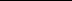 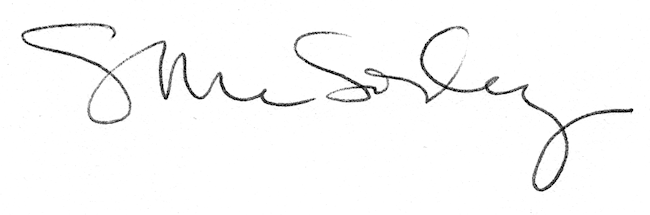 